Материалы располагать в следующем порядке, текст задачи, краткая теории, касающаяся этой задачи, подробное решение задачи. В конце контрольной работы привести список использованной литературы.Задание 1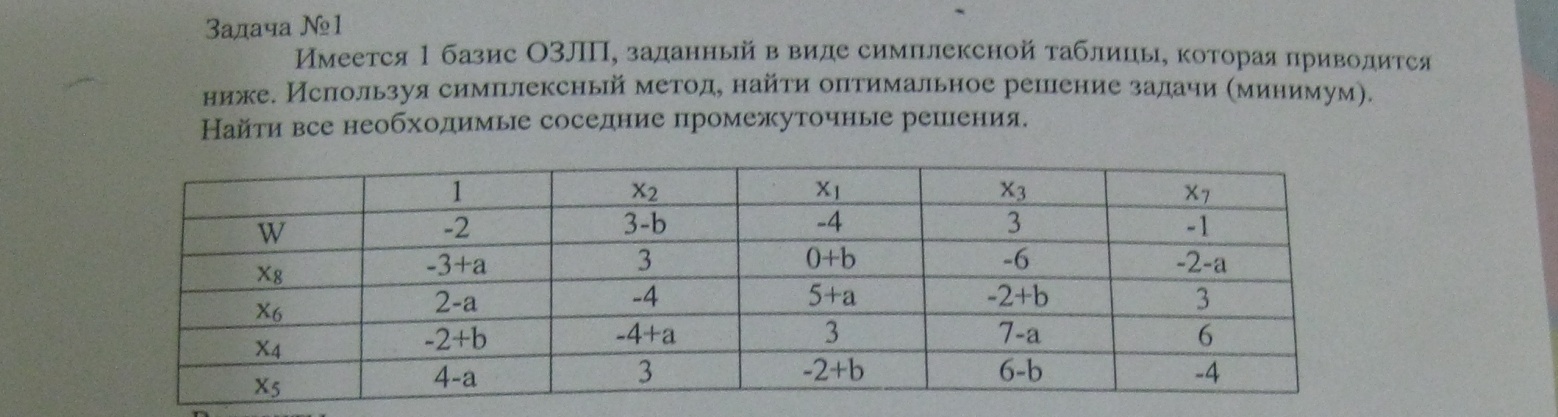 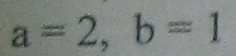 Задание 2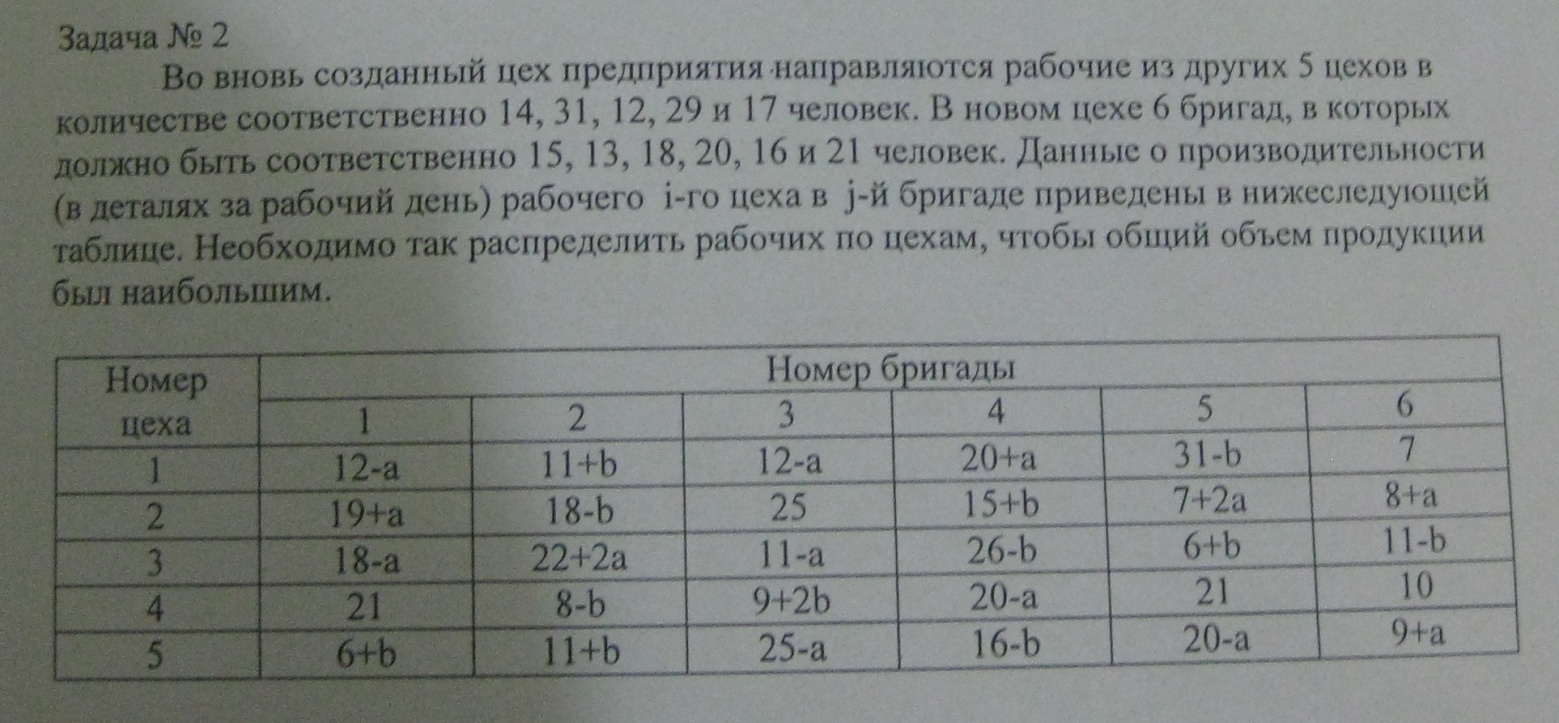 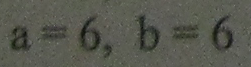 